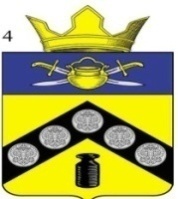 АДМИНИСТРАЦИЯПИМЕНО-ЧЕРНЯНСКОГО СЕЛЬСКОГО ПОСЕЛЕНИЯКОТЕЛЬНИКОВСКОГО МУНИЦИПАЛЬНОГО РАЙОНАВОЛГОГРАДСКОЙ ОБЛАСТИПОСТАНОВЛЕНИЕ12 января 2023 года 	                           № 9О внесении изменений в постановление Администрации Пимено-Чернянского сельского поселения Котельниковского муниципального района Волгоградской области 15 мая 2017 года № 31«Об утверждении муниципальной программы «Комплексное развитие транспортной инфраструктуры на территории Пимено-Чернянского сельского поселения Котельниковского муниципального района Волгоградской области на 2016-2025 г.г.»	Руководствуясь Бюджетным кодексом РФ, Уставом Пимено-Чернянского сельского поселения, в соответствии с постановлением Администрации Пимено-Чернянского сельского поселения  Котельниковского муниципального района от 05.11.2013 года № 90 «Об утверждении Порядка разработки, формирования и реализации   муниципальных  программ», распоряжением администрации Пимено-Чернянского сельского поселения от  11 ноября 2016 года №  122/7-р  «О разработке муниципальной   программы «Комплексное развитие транспортной инфраструктуры на территории Пимено-Чернянского сельского поселения Котельниковского муниципального района Волгоградской области на 2016-2025 г.г.»,  администрация Пимено-Чернянского сельского поселения п о с т а н о в л я е т: Внести следующие изменения в постановление Администрации Пимено-Чернянского сельского поселения Котельниковского муниципального района Волгоградской области 15 мая 2017 года № 31 «Об утверждении муниципальной программы «Комплексное развитие транспортной инфраструктуры на территории Пимено-Чернянского сельского поселения Котельниковского муниципального района Волгоградской области на 2016-2025 г.г.»: Приложение 4 муниципальной программы «Комплексное развитие транспортной инфраструктуры на территории Пимено-Чернянского сельского поселения Котельниковского муниципального района Волгоградской области на 2016-2025» «Финансовое обеспечение муниципальной программы «Комплексное развитие транспортной инфраструктуры Пимено-Чернянского сельского поселения на 2016-2025 г. г.» изложить в новой редакции: ПРИЛОЖЕНИЕ 4ФИНАНСОВОЕ ОБЕСПЕЧЕНИЕ МУНИЦИПАЛЬНОЙ ПРОГРАММЫ «Комплексное развитие транспортной инфраструктуры Пимено-Чернянского сельского поселения на 2016-2025 годы»2.Постановление вступает в силу со дня его подписания и подлежит официальному обнародованию.Глава Пимено-Чернянского сельского поселения				О.В. Кувшинов№п/пНаименованиемероприятийИсточник финансированияКод бюджетной классификацииКод бюджетной классификацииКод бюджетной классификацииКод бюджетной классификацииРасходы на реализацию программы, тыс. руб.Расходы на реализацию программы, тыс. руб.Расходы на реализацию программы, тыс. руб.Расходы на реализацию программы, тыс. руб.Расходы на реализацию программы, тыс. руб.Расходы на реализацию программы, тыс. руб.№п/пНаименованиемероприятийИсточник финансированияГРБСРаздел, подразделЦСРКВР2016 год2017 год2017 год2018 год2019 год2020 год2021год2021-2025 год1234567899101112131Строительство парковочных кармановБюджет сельского поселения00000017402Оформление права собственности (постановка на баланс) автомобильных  дорог общего пользования местного значения, оптимизация улично-дорожной сети;Бюджет сельского поселения00000020-проведение инвентаризации автомобильных дорог общего пользования местного значения;Бюджет сельского поселения0000000- изготовление технических паспортов, кадастровых паспортов на автомобильные дороги общего пользования местного значения;Бюджет сельского поселения00000020- признание права собственности на автомобильные  дороги общего пользо-вания местного значения за муници-пальным образованием;Бюджет сельского поселения00000003Текущий ремонт улично-дорожной сети (ямочный ремонт асфальтобетонного покрытия, грейдирование, приобретение труб, грунтовки, щебня, транспортные услуги);Бюджет сельского поселения0123312331391400160150012003546449,2960004Совершенствование организации  движения  транспорта и пешеходов в местах повышенной опасности;Бюджет сельского поселения00000230230-разработка ПОДДБюджет сельского поселения000002302305Повышение уровня информирования граждан о правилах и требованиях в области обеспечения безопасности дорожного движения:Бюджет сельского поселения0000000- проведение открытых уроков и тематических вечеров (утренников)по правилам безопасного движения на дорогах для детей школьного и дошкольного возраста;Бюджет сельского поселения0000000- проведение лекций для населения по правилам безопасного движения на дорогах;Бюджет сельского поселения0000000ИТОГО:Бюджет сельского поселения0123312331391400160150014303546449,297990Иные средства0000000Всего:0123312331391400160150014303546449,297990